Warm Up pg 32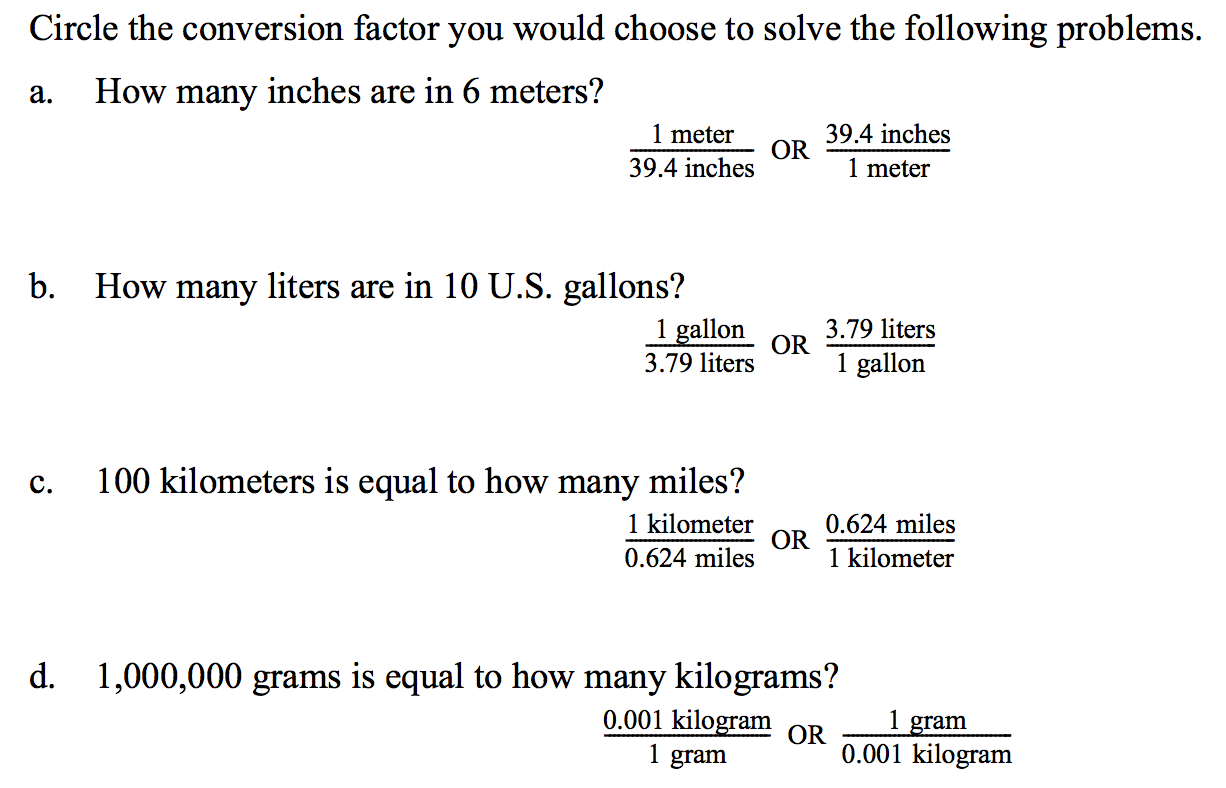 Warm Up pg 32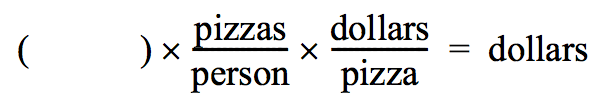 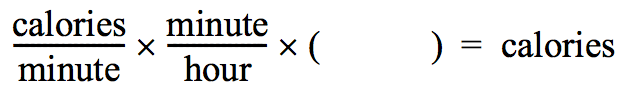 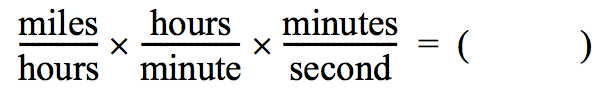 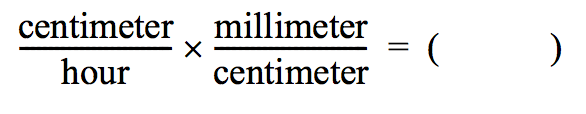 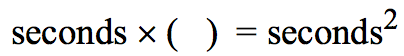 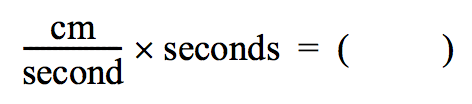 